Dear Ms Tomalin,Planning application for a new single carriageway road between Roundabout 4 of the Beaulieu Park Radial Distributor Road (RDR1) and a new roundabout on the A131 at Chatham Green plus dualling of the existing A131 between Chatham Green and Deres Bridge roundaboutOn behalf of Essex Highways, please find enclosed additional documents in support of the submitted planning application for the above development proposal.The technical notes provided have been prepared in response to planning queries in relation to the noise, biodiversity, cultural heritage, lighting, landscape and drainage impact assessments undertaken for the proposed Chelmsford North East Bypass, (Planning Ref. CC/CHL/85/21).  The approach for addressing these queries has been agreed with yourself and the relevant statutory consultees.  Only those queries requiring clarification have been addressed in the submitted technical notes.The main design elements of the Proposed Scheme remains the same and Appendix A provides the list of technical notes, new drawings and revised drawings, which aims to provide clarification and additional information to aid in the decision making of the proposed scheme. It is important that these documents are read alongside the documents associated with the submitted planning application.The Preliminary Lighting Impact Assessment has been revised and updated and includes the submission of Lighting Layout Plans to support the Impact Assessment. The Lighting Layout Plans have been designed to accord with the Essex Street Lighting Design Guide. The Preliminary Lighting Impact Assessment and Lighting Layout Plans provide detail of the number of lighting columns proposed, their height and their location at each junction/roundabout indicated in the General Arrangement drawings. The Preliminary Lighting Impact Assessment also discusses light spill and lux levels and provides an assessment to whether there is harm to nearby sensitive receptors and nearby residential properties. In summary, the design of the lighting for both construction and operation would include warm LED lighting, back light shields, cowls and louvres and dimming protocols. These design measures would reduce any harmful impact to ecology/sensitive receptors and to nearby residential properties.Further detail has also been submitted to the Environment Agency (EA) in relation to the Strawbrook Hydraulic Modelling Assessment which was requested by the EA during the first statutory consultation period. Given the size of the document relating to this assessment, this has been provided separately to the EA for comment and will not be provided as part of this additional submission pack.I trust the information submitted is sufficient, however, should you have any queries, please do not hesitate to contact me.Yours sincerely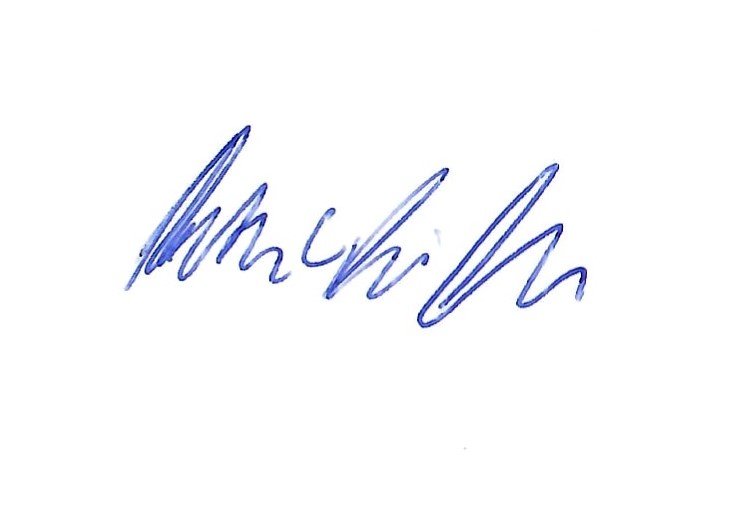 Richard McBride MRTPISenior PlannerJacobs UK LtdOn behalf of:Essex HighwaysTelephone: 0345 603 7631 	www.essex.gov.uk/highwayswww.essex.gov.uk/enquiriesAppendix A – Schedule of Documents and DrawingsClaire TomalinPrincipal Planning OfficerPlanning ServicesEssex County CouncilCounty HallChelmsfordEssexCM1 1QHOur Ref: B355361ADate: 12 Jan 2022TitleDocumentsReferenceBiodiversity Technical Note – Review of Priority Farmland Bird SpeciesCNEB-JAC-EBD-P1_000-RP-LE-0022 Rev P00Biodiversity Technical Note – General Planning Queries and ResponsesCNEB-JAC-EBD-P1_000-RP-LE-0023 Rev P00Biodiversity Technical Note – Badger Queries and Responses CONFIDENTIAL CNEB-JAC-EBD-P1_000-RP-LE-0025 Rev P00Biodiversity Metric 2.0 CalculationBiodiversity Metric 2.0 Calculation.xlsmES Volume 4: Appendix 8.3 Technical Summary Report Rev 1CNEB-JAC-EBD-P1_000-RP-LE-0010  Rev P01Noise Technical NoteCNEB-JAC-ENV-P1_000-RP-LE-0002 Rev P00Landscape and Visual Technical Note for Chatham GreenCNEB-JAC-ELS-P1_000-RP-L-0005 Rev P00Indicative Landscape and Environmental Design Sheet 3 Figure 2.4 (v. 1) Sheet 3 of 4Indicative Landscape and Environmental Design Cross-Section FF Year 1 and 15Figure 2.6Lighting Layout Plan Phase 1 Sheet 1 of 4CNEB-JAC-HLG-P1_000-DR-EO-0001 Rev P00Lighting Layout Plan Phase 1 Sheet 2 of 4CNEB-JAC-HLG-P1_000-DR-EO-0002 Rev P00Lighting Layout Plan Phase 1 Sheet 3 of 4CNEB-JAC-HLG-P1_000-DR-EO-0003 Rev P00Lighting Layout Plan Phase 1 Sheet 4 of 4CNEB-JAC-HLG-P1_000-DR-EO-0004 Rev P00Lighting Layout Plan Notes and KeysCNEB-JAC-HLG-XXX-DR-EO-0001Preliminary Lighting Impact AssessmentCNEB-JAC-HLG-P1_000-RP-EO-0001 Rev P01Drainage Technical NoteCNEB-JAC-HDG-P1_000-RP-D-0002Drainage: Phase 1 Contours ModelCNEB-JAC-HGN-P1_000-MR-Z-0008Cultural Heritage Technical NoteCNEB-JAC-EHR-P1_000-RP-LE-0012 Rev P00Public Rights of Way Phase 1 Sheet 2 of 2CNEB-JAC-LSI-P1_000-DR-Z-0011 P01